Alquimia Espiritual – DÉCIMA-QUARTA   Lição.A ALQUIMIA ESPIRITUAL - Capítulo XIV.PASSAMOS PARA O SEGUNDO VERSO DA TÁBUA DE ESMERALDAS DE HERMES:Tabula Smaragdina :  O texto em latim, escrito por João de Sevilha (Johannes Hispaniensis), em Secretum Secretorum, é o apresentado abaixo:(2) Quod est inferius est sicut quod est superius, et quod est superius est sicut quod est inferius, ad perpetranda miracula rei unius.(2) O que está em baixo é como o que está em cima e o que está em cima é como o que está em baixo, para realizar os milagres de uma única coisa.	O  mestre três vezes grande (Trimegisto) havia proposto uma concepção do Uno com 3 partes distintas:Mundo Superior (de Deus e dos Elohim, na Cabala plano da Emanação– Aziluth),Mundo Mediano ( do Homem: plano da Criação - B’riah e Yetzirah),Mundo Inferior (dos animais, vegetais e minerais – Assiah).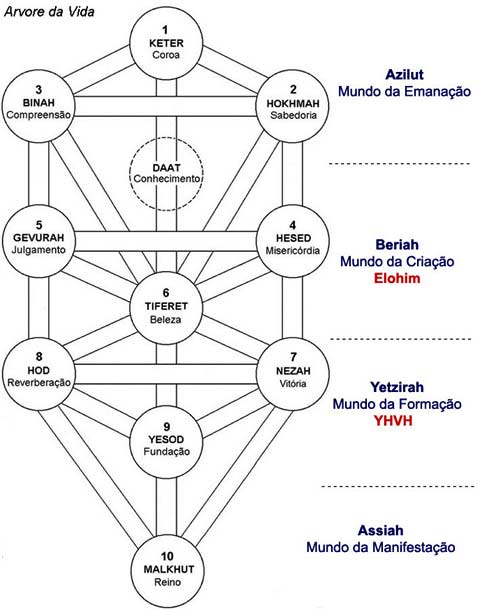 Agora Hermes unifica, por assim dizer, B’riah, Yetzirah e Assiah em um plano único, Inferior. Então, há somente um triângulo de fogo (vértice para cima) e outro de água (vértice para baixo), nada mais.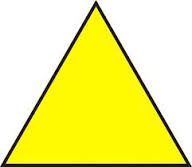 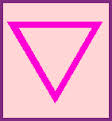 Esta redução a dois planos se tornou necessária pedagogicamente devido à especificidade do Mundo de Deus e dos Elohim (Mundo Superior ou da Emanação) e do mundo do Homem (Mundo Mediano ou da Criação), o qual inclui os reinos animal, vegetal e mineral, tendo o Homem como o Cabeça (Reshit).Ao Mundo de Deus e dos Elohim pertencerá, segundo esta concepção didática, Javeh, Elohim Criador da nossa Criação. Porém, talvez se possa dar uma outra interpretação à concepção  de Thot: ele teria suposto dois domínios – o Transcendente e o Imanente. A verdade enunciada no segundo verso de sua Tábua poderia muito bem fazer referência ao domínio Transcendental como sendo o “em cima”, e ao domínio Imanente como sendo o “em baixo”. Se aceitarmos esse postulado, que não pode ser representado graficamente (o Transcendente não tem representação) EL está no “mundo de cima”, Transcendente, e Javeh, Deus criado, está no “mundo de baixo”. Isto é plausível, porque o axioma hermético  em discussão estabelece que tudo tem o objetivo de “realizar o milagre da Unidade”.  Digamos de passagem que o Apocalipse prenuncia que no final do Plano de EL, “Deus será tudo em todos”:“Segundo a doutrina da Igreja Católica, o Reino de Deus só irá chegar à sua plenitude (ou perfeição), no fim dos tempos, depois de ocorrer uma vitória de Deus sobre o desencadeamento último do mal. Este triunfo divino sobre a última investida das potências do mal fará descer novamente Jesus à Terra e assumirá a forma do Juízo Final depois do derradeiro abalo cósmico deste mundo que passa.Depois do Juízo final, os justos, separados dos ímpios e dos injustos, reinarão com Cristo para sempre, glorificados em corpo e alma, e o próprio universo material será transformado. Então Deus será "tudo em todos" (1 Cor 15,28), na Vida Eterna (etapa final da Alquimia Espiritual).Reino de Deus como um Projeto de DeusO Reino de Deus pode também ser encarado como o Projeto Criador de Deus a realizar-se neste Mundo e que consiste na plena realização da Criação de Deus, finalmente liberta de toda a imperfeição e compenetrada por Ele. Portanto, pode ser compreendido como o desígnio último de Deus sobre a sua Criação, cuja consumação (ou realização) no mundo foi iniciada por Jesus, o inaugurador do Reino na Terra, e ainda hoje é continuada pela sua Igreja, que é encabeçada por Ele.O Reino de Deus pode ser interpretado também como o estado terminal e final da salvação, onde os homens irão transcender e viver eternamente com Deus, em Deus e junto de Deus. Lá, a lei do amor incondicional a Deus e ao próximo é finalmente instaurada definitivamente. Não haverá mais tempo, nem sofrimento, nem conflitos, nem ódio, e o Céu e a Terra unem-se finalmente, instaurando um novo céu e uma nova terra. (Origem: Wikipédia, a enciclopédia livre).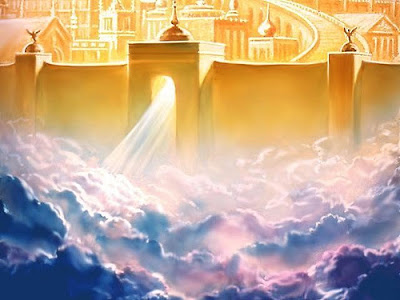 Após terminar o grande julgamento do Juízo Final, haverá uma nova vida aqui na terra; a Nova Jerusalém, o lugar que Cristo foi preparar  para todos os que o amam, irá descer do céu, junto  com toda  a sua beleza, uma beleza sem  fim , onde estaremos com o Senhor  para  sempre, desfrutando do seu amor. Apocalipse 21:1.(Pastor. Esdras Cabral de Melo: A FORMOSA JERUSALÉMesdrascabral.blogspot.com/2012/06/formosa-jerusalem.html)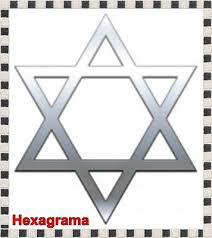 Apocalipse 21“1  E vi um novo céu, e uma nova terra. Porque já o primeiro céu e a primeira terra passaram, e o mar já não existe.2 E eu, João, vi a santa cidade, a nova Jerusalém, que de Deus descia do céu, adereçada como uma esposa ataviada para o seu marido.3 E ouvi uma grande voz do céu, que dizia: Eis aqui o tabernáculo de Deus com os homens, pois com eles habitará, e eles serão o seu povo, e o mesmo Deus estará com eles, e será o seu Deus.4 E Deus limpará de seus olhos toda a lágrima; e não haverá mais morte, nem pranto, nem clamor, nem dor; porque já as primeiras coisas são passadas.5 E o que estava assentado sobre o trono disse: Eis que faço novas todas as coisas. E disse-me: Escreve, porque estas palavras são verdadeiras e fiéis.9  E veio a mim um dos sete anjos que tinham as sete taças cheias das últimas sete pragas, e falou comigo, dizendo: Vem, mostrar-te-ei a esposa, a mulher do Cordeiro.10 E levou-me em espírito a um grande e alto monte, e mostrou-me a grande cidade, a santa Jerusalém, que da parte de Deus descia do Céu.22 E nela não vi templo, porque o seu templo é o Senhor Deus Todo-Poderoso, e o Cordeiro.23 E a cidade não necessita de sol nem de lua, para que nela resplandeçam, porque a glória de Deus a tem iluminado, e o Cordeiro é a sua lâmpada.24 E as nações dos salvos andarão à sua luz; e os reis da terra trarão para ela a sua glória e honra.25 E as suas portas não se fecharão de dia, porque ali não haverá noite.26 E a ela trarão a glória e honra das nações.27 E não entrará nela coisa alguma que contamine, e cometa abominação e mentira; mas só os que estão inscritos no livro da vida do Cordeiro” (Bíblia Online).Vemos que tudo o que foi lido antes deixa claro que o plano final de EL será a Unidade do Todo, com Ele, o Cristo Jesus (o cordeiro) e a Humanidade (a Jerusalém celeste) constituindo uma só coisa: ad perpetranda miracula rei unius.para realizar os milagres de uma única coisa.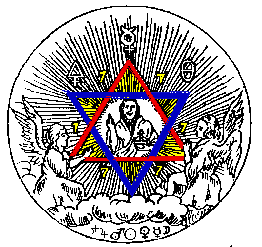 “Na gravura acima,o triângulo que aponta para baixo, em cor azul, é o símbolo alquímico da água  e é denominado "Triângulo de Maria". Representa a coagulação das forças espirituais, sua involução no mundo material. Ele  lembra, que para nos prepararmos   para a regeneração que nos levará a casa do Pai, devemos passar pelo batismo da água.
O triângulo que aponta para cima, em cor vermelha, é o símbolo alquímico do fogo e é denominado "Triângulo de Jesus". Representa a sublimação da matéria, ou seja, que a matéria está submetida a um processo de evolução. Quando o discípulo estiver preparado para o seu caminho de ascensão passará pelo batismo do fogo, e   o   Espirito Santo descerá sobre ele e sua consciência se unirá a consciência cósmica”.("O Batismo pela Água e pelo Fogo" Pitah-Go-Ra)